Yêu cầu Bồi thường Thiệt hại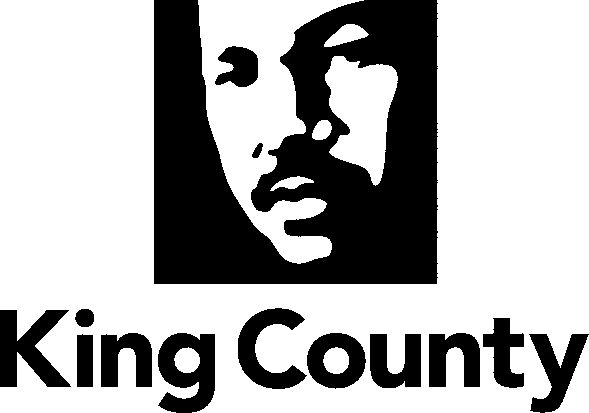 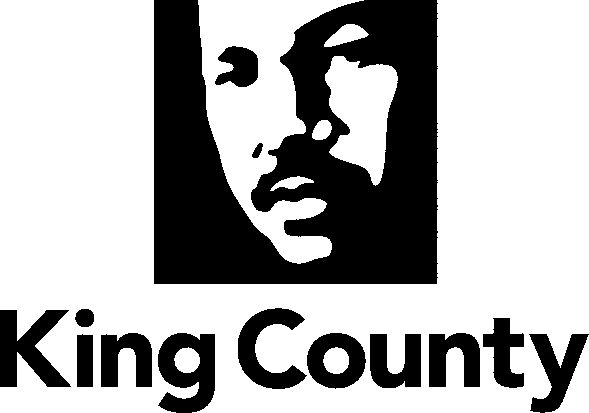 Hướng dẫnVui lòng điền cả hai mặt của đơn đăng ký. Cung cấp thông tin chi tiết về thiệt hại hoặc mất mát của quý vị. Đính kèm chứng cứ và tài liệu hỗ trợ.Thông tin và tài liệu mà quý vị nộp phải tuân theo luật hồ sơ công cộng. Đừng gửi hồ sơ cá nhân nhạy cảm hoặc hồ sơ y tế cùng đơn đăng yêu cầu bồi thường. Điều tra viên của chúng tôi sẽ yêu cầu quý vị cung cấp hồ sơ cá nhân hoặc hồ sơ y tế nếu cần.Hãy đảm bảo ký tên vào đơn yêu cầu bồi thường đã điền đủ thông tin.Quý vị có thể nộp đơn yêu cầu bồi thường đã điền đủ thông tin theo những cách sau:Gửi email đơn yêu cầu bồi thường đã điền đủ thông tin và ký tên đến fileaclaim@kingcounty.govGửi thư đơn yêu cầu bồi thường đã điền đủ thông tin và ký tên đến:King County Office of Risk Management ServicesKing Street Center201 South Jackson Street, Suite 320Seattle, WA 98104Văn phòng Dịch vụ Quản lý Rủi ro sẽ điều tra đơn yêu cầu bồi thường của quý vị. Chúng tôi sẽ tiến hành điều tra khi nhận được đơn yêu cầu bồi thường của quý vị. Điều tra viên của chúng tôi có thể yêu cầu quý vị cung cấp tài liệu hỗ trợ. Họ sẽ cung cấp cho quý vị một địa chỉ email để quý vị có thể gửi những tài liệu này.Quý vị sẽ nhận được một trong ba kết quả theo luật của Quận King:Trả một khoảng tiền.Đệ trình hoặc chuyển đơn yêu cầu bồi thường đến nhóm hoặc thực thể liên quan khác.Từ chối yêu cầu bồi thường khi không có chứng cứ trách nhiệm pháp lý của Quận King.Nếu quý vị có thắc mắc, vui lòng gọi đến Văn phòng Dịch vụ Quản lý Rủi ro theo số 206-263-2250.Thông tin của người yêu cầuNgôn ngữ ưa dùng: ________________________Tên người yêu cầu: ____________________________________Địa chỉ email: _____________________________________Số điện thoại chính: ______________		Số điện thoại chính: ______________Ngày sinh: ____ /____ /____ Quý vị có luật sư đại diện không?    Có 	 KhôngTên luật sư: ____________________________________Địa chỉ email: _____________________________________Số điện thoại: ______________Thông tin sự việcNgày:	____ /____ /____    Thời gian: ____:____   AM     PM Sự việc này xảy ra ở đâu? ______________________________________________________Tên đường: __________________  	 Ngã tư gần nhất: ___________________Mô tả sự việc đã xảy ra (đính kèm thêm giấy nếu cần). _____________________________________________________________________________________________________________________________________________________________________________________________Quý vị có bị thương không?    Có          KhôngMô tả thiệt hại hoặc chấn thương. _________________________________________________________________________________________________________________________________Quận King có liên quan như thế nào? ________________________________________________Nhân chứng và những người khác có liên quan: Xe của quý vị có liên quan hoặc bị thiệt hại không?    Có 	 KhôngBiển số xe: ____________   Xuất xứ: ____________   Mẫu: ____________   Năm: ______	Tên chủ sỡ hữu: ________________________Công ty bảo hiểm: ________________________Số hợp đồng bảo hiểm: ________________________Số bồi thường bảo hiểm: ________________________Xe buýt Metro Transit hoặc phương tiện xe cộ khác của Hạt King có liên quan không?  Có  KhôngTuyến: ___________    Mã số xe: ___________    Biển số xe: ____________Tôi là: 	 Hành khách đi xe bus    	 Tài xế xe khác	 Người đi bộ     Hành khách trên xe khác    	 Chủ sở hữu của xe khác	 Người đi xe đạpTôi yêu cầu bồi thường số tiền $______________.Theo luật pháp Tiểu bang Washington, tôi xin tuyên bố rằng những điều đã khai ở trên đều đúng và chính xác và chấp nhận hình phạt nếu khai man.Địa chỉ nhận thư:Tên đường  -  Thành phố  -  Tiểu bang  -  Mã ZIPTên đường  -  Thành phố  -  Tiểu bang  -  Mã ZIPTên đường  -  Thành phố  -  Tiểu bang  -  Mã ZIPTên đường  -  Thành phố  -  Tiểu bang  -  Mã ZIPĐịa chỉ nhận thư:Tên đường  -  Thành phố  -  Tiểu bang  -  Mã ZIPTên đường  -  Thành phố  -  Tiểu bang  -  Mã ZIPTên đường  -  Thành phố  -  Tiểu bang  -  Mã ZIPTên đường  -  Thành phố  -  Tiểu bang  -  Mã ZIPTên  -  Số điện thoại/Email  -  Người này có liên quan như thế nào?Tên  -  Số điện thoại/Email  -  Người này có liên quan như thế nào?Tên  -  Số điện thoại/Email  -  Người này có liên quan như thế nào?1.2.3.________________________________________________ /____ /_______________Chữ kýTÊN VIẾT HOANgàyThành phố và tiểu bang